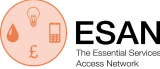 Agenda: ESAN Members meeting and AGM Date Wednesday 25th October 2023, 13.30pm – 16.00pm At Age UK, One America Square, 17 Crosswall, London EC3N 2LBAnd on Teams:Click here to join the meeting Meeting ID: 394 625 704 580 
Passcode: kCVjWo Part One: ESAN AGM 13.30pm – 14.00pm1.	Welcome and Introductions 2.    	Minutes of 2022 AGM and matters arising (Annex 1)3. 	Trustees update:Trustees joining since 2022 AGM:John KamotoDr Danielle Butler4.	Election of Officers:Re-election of TrusteesAppointment of Chair5.	Draft Annual Report and Accounts 2022-23 for approval. (Annex 2)6.	Membership update and subscriptions 2024-25 (Annex 3)	Including proposal to increase subscription rate7.	Any Other BusinessBreakPart Two: ESAN Members Meeting 14.15pm – 16.00pm 2.15pm-3.00pm1. 	Welcome and Introductions2. 	Presentation from Age UK:Update on social tariff workDavid Southgate, Consumer & Financial Services Policy Manager3.	Presentation from Age UK:Digital exclusion workSally West, Policy Manager3.00pm – 3.10pm: Network Break,3.10pm - 4.00pm4. 	Presentation from NEA: NEA work on the energy crisis, prices, markets and debtDion Tickner, Policy Analyst5. 	Round table discussion and Q&A 6.	Members’ Meeting 03.07.23 minutes and matters arising (Annex 4)7.	Chairman’s update 8. 	Treasurer’s Report 9. 	Members’ updates (verbal and written reports)  10. 	Any other business  11. 	Dates for future meetings:21 February 2024 (hosted by Fair By Design) April 2024 July 2024October 2024Teams joining details: ESAN members meeting and AGM Time: Wednesday 25 October 2023 1:30 PM LondonClick here to join the meeting Meeting ID: 394 625 704 580 
Passcode: kCVjWo 